Додаток 1*- надати заяву в паперовому та електронному вигляді.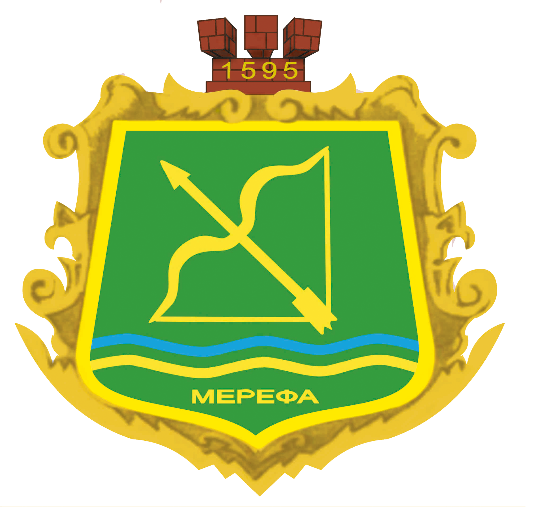 Мереф’янська міська радаінформаційнА карткА адміністративної послуги №   06-16(у разі, якщо послуга надається через Центр надання адміністративних послуг)Надання дублікату будівельного паспорта забудови земельної ділянки (назва адміністративної послуги)Відділ містобудування, архітектури , земельних відносин та  капітального  будівництва  Мереф’янської міської ради_____________________________________________(найменування суб’єкта надання адміністративної послуги)ПІДГОТОВЛЕНО:ЗАТВЕРДЖЕНО:Начальник відділу містобудування, архітектури, земельних відносин та  капітального будівництва Мереф’янської міської  ради____________                   Трушковська_О.І.         (підпис)                          (ПІБ керівника)              Рішення виконавчого комітету Мереф’янської міської радивід  «  » __________2021 № «____»___________________ 20___ р.Рішення виконавчого комітету Мереф’янської міської радивід  «  » __________2021 № Інформація про центр надання адміністративної послугиІнформація про центр надання адміністративної послугиІнформація про центр надання адміністративної послугиНайменування центру надання адміністративної послуги, в якому здійснюється обслуговування суб’єкта зверненняНайменування центру надання адміністративної послуги, в якому здійснюється обслуговування суб’єкта зверненняЦентр надання адміністративних послуг Мереф’янської міської ради1.Місцезнаходження центру надання адміністративної послуги62472,  Харківська область, Харківській район, м. Мерефа, вул. Культури, буд. 2-Б2.Інформація щодо режиму роботи Центру надання адміністративної послугиПонеділок      8-00 до 16-00вівторок         8-00 до 20-00середа             8-00 до 16-00четвер             8-00 до 16-00п’ятниця         8-00 до 14-45субота             8-00 до 14.00без перервинеділя вихідний3.Телефон/факс (довідки), адреса електронної пошти та веб-сайт центру надання адміністративної послуги(057)748-45-45 cnap.merefa@ukr.netcnap.merefa.gov.uaНормативні акти, якими регламентується надання адміністративної послугиНормативні акти, якими регламентується надання адміністративної послугиНормативні акти, якими регламентується надання адміністративної послуги4.Закони України Закон України «Про регулювання містобудівної діяльності» ст.27 Закон України «Про адміністративні послуги»5.Акти Кабінету Міністрів України 6.Акти центральних органів виконавчої владиНаказ Міністерства регіонального розвитку, будівництва та житлово-комунального господарства України 05.07.11 № 103 «Про затвердження Порядку видачі будівельного паспорта забудови земельної ділянки» зареєстрований в Міністерстві юстиції України 22.07.2011 року за                       № 902/19640 (зі змінами, внесеними згідно з наказом Міністерства регіонального розвитку, будівництва та житлово-комунального господарства України 25.02.2013 № 66)-Абзац другий частини першої статті 27 із змінами, внесеними згідно із Законом № 2628-VIII від 23.11.2018 Закону України «Про регулювання містобудівної діяльності»-7.Акти місцевих органів виконавчої влади/ органів місцевого самоврядуванняРішення Мереф’янської міської ради «Про внесення змін до структури виконавчих органів Мереф’янської міської ради та затвердження штатних розписів станом на 01.01.2013рік »Умови отримання адміністративної послугиУмови отримання адміністративної послугиУмови отримання адміністративної послуги8.Підстава для одержання адміністративної послугиНаміри фізичних та юридичних осіб щодо забудови земельної ділянки (розміщення нових або реконструкція існуючих: індивідуального (садибного) житлового будинку, садового, дачного будинку не вище двох поверхів (без урахування мансардного поверху) з площею до 500 квадратних метрів, господарських будівель і споруд, гаражів, елементів благоустрою та озеленення земельної ділянки.9.Вичерпний перелік документів, необхідних для отримання адміністративної послуги, а також вимоги до нихI. Надання дублікату будівельного паспорта: Заява     про      втрату       замовником   оригінального  примірника   будівельного  паспорта.10.Порядок та спосіб подання документів, необхідних для отримання адміністративної послугиОсобисто або через уповноважену особу, поштою або за допомогою інших засобів зв’язку через Центр надання адміністративних послуг за графіком роботи Центру 11.Платність (безоплатність) надання адміністративної послугиБезоплатно У разі платності:У разі платності:11.1Нормативно-правові акти, на підставі яких стягується плата11.2.Розмір та порядок внесення плати (адміністративного збору) за платну адміністративну послугу11.3.Розрахунковий рахунок для внесення плати12.Строк надання адміністративної послуги                         10 робочих днів       13.Перелік підстав для відмови у наданні адміністративної послугиНеподання повного пакета документів, визначених пунктом 9; Невідповідність намірів забудови земельної ділянки вимогам генерального плану, детальним планам територій, планувальним рішенням проектів садівницьких та дачних товариств, державним будівельним нормам, стандартам і правилам14.Результат надання адміністративної послугиВнесення змін до  будівельного паспорта15.Способи отримання відповіді (результату)Особисто або через уповноважену особу, поштою або за допомогою інших засобів зв’язку через Центр надання адміністративних послуг за графіком роботи Центру16.ПриміткаВідмова у наданні адміністративної послуги може бути оскаржена особою у суді згідно чинного законодавства.17.Заява на отримання адміністративної послуги*